Orð ársins 2018Á Stofnun Árna Magnússonar í íslenskum fræðum er textum safnað og þeir notaðir í rannsóknum á máli og málfræði og við þróun máltæknibúnaðar. Við val á orði ársins 2018 byggði stofnunin á upplýsingum í þessum textasöfnum um notkun orðanna. Orðin sem komu til greina þurftu að hafa verið notuð meira á árinu en undanfarin ár en að auki að uppfylla einhver af eftirfarandi skilyrðum: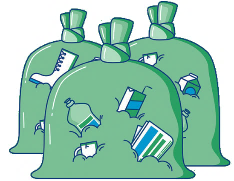 Þau eru ný í málinu eða gömul orð sem fengið hafa nýja merkinguÞau segja okkur eitthvað um samtímann eða samfélagsumræðunaÞau hafa möguleika á að lifa áfram í daglegri notkun eða sem minnisvarði um atburði sem áttu sér stað á árinuÞau eru lýsandi fyrir málnotkun, annaðhvort almennt eða á tilteknu sviðiKallaðir voru fram listar úr gagnasöfnum yfir orð sem uppfylltu þessi skilyrði. Þau voru skoðuð betur og búinn til tólf orða listi, með skýringum, sem hefur verið birtur á vef Árnastofnunar.BálkakeðjaBorgarlínaDagskrárvaldDúnmelurGámagramsKetóKraftbjórPlokkaPokastöðSkjáfíknVefkakaViðreynslaPlokk á ÍslandiSagnorðið plokka var valið úr þessum lista sem orð ársins 2018. Það fellur vel að öllum viðmiðum um orð ársins. Þetta er gamalt orð sem fengið hefur nýja merkingu en er um leið tökuorð úr erlendu máli. Þeir sem plokka tína upp rusl meðan skokkað er eða gengið. Þannig sameinar fólk áhuga á umhverfisvernd og heilsusamlegu líferni. Að plokka snýst um að tína upp rusl á förnum vegi á meðan gengið er eða skokkað. Farið út að skokka og tínið upp rusl í sömu ferð!Plokk í níu nettum skrefumKlæða sig eftir veðriVelja góða skó sem hæfa aðstæðumHanska sem hæfa aðstæðumFinna sér „plokku“ eða tínuFinna sér poka, helst glæra, eða flokka plast sér og pappa sérVelja svæði og fara af staðVista sorpið á viðeigandi stöðumDeila myndunum á samfélagsmiðlum með myllumerkinu #plokk19, #plokkaislandi  og #hreinsumislandLáta sér líða vel í hjartanu og hugsa um næsta plokk